დანართი N3„კულტურის ხელშეწყობის პროგრამა“საკონკურსო განაცხადი„პროფესიული მუსიკალური ხელოვნების განვითარებისა და პოპულარიზაციის ხელშეწყობა“(კონკურსის სახელწოდება)საკონკურსო განაცხადის დაზუსტების ფორმა----------------------------------------------------------------(პროექტის სახელწოდება)ძირითადიგანაცხადის სამინისტროშირეგისტრაციის რეკვიზიტები:ინფორმაცია კონკურსანტის შესახებდასაზუსტებელი საკითხის მოკლე აღწერა : პროექტის განხორციელების  თარიღი ( დაწყება-დასრულება)პროექტის ბიუჯეტი ხარჯთაღრიცხვა 5.განაცხადის ჩაბარების თარიღი:განმცხადებელი ორგანიზაციის ხელმძღვანელის ხელმოწერა: ------------------------------------ბ.ა._ _  _  _ 2019 წ.განაცხადის  მიიღება: თბილისი, 0105, სანაპიროს ქ. 4თბილისი, 0102, დიმიტრი უზნაძის N 52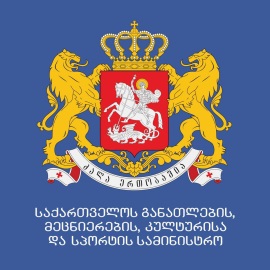 საქართველოსგანათლების, მეცნიერების,  კულტურისადასპორტისსამინისტროორგანიზაციის სახელწოდებაორგანიზაციისმისამართიტელეფონისნომერი:ვებ-გვერდი:   ელ.ფოსტა:  საიდენტიფიკაციო კოდიორგანიზაციის ხელმძღვანელიპროექტის სრული ბიუჯეტი სამინისტროდან  მოთხოვნილი თანხათვითდაფინანსების თანხა თანადაფინასების თანხაპროექტის „-------------- სახელწოდება“პროექტის „-------------- სახელწოდება“პროექტის „-------------- სახელწოდება“პროექტის „-------------- სახელწოდება“პროექტის „-------------- სახელწოდება“ხარჯთაღრიცხვაNდასახელებარაოდენობაერთეულის ფასი ჯამი სამინისტროდან მოთხოვნილი თანხა1შრომის ანაზღაურება (მაგ: პროექტის მენეჯერისა და დაქირავებული პერსონალის ხელფასები)1.2მონაწილეთა ჰონორარები (მაგ. ტრენერი, ხელოვანი და ა.შ)2სატრანსპორტო ხარჯები(მაგ.  მზავრობის და ტრანსპორტის დაქირავების ხარჯი)3ცხოვრების ხარჯი (მაგ. სასტუმრო)4იჯარა (მაგ. დარბაზის ქირა, განათება, გახმოვანება და ა.შ)5საექსპოზიციო/ სადადგმო ხარჯი(მაგ. საექსპოზიციო ხარჯი, სასცენო რეკვიზიტი და ა.შ.)6ბეჭდვის ხარჯი (მაგ. პუბლიკაცია, პოსტერი, ბანერი, აფიშა და ა.შ)7სხვა მომსახურებაჯამი *პროექტის ბიუჯეტი წარმოდგენილი უნდა იყოს ლარებში. *პროექტის ბიუჯეტი წარმოდგენილი უნდა იყოს ლარებში. *პროექტის ბიუჯეტი წარმოდგენილი უნდა იყოს ლარებში. *პროექტის ბიუჯეტი წარმოდგენილი უნდა იყოს ლარებში. აღნიშნული გრაფები პირობითია და შესაძლებელია შეიცვალოს მოთხოვნების შესაბამისადაღნიშნული გრაფები პირობითია და შესაძლებელია შეიცვალოს მოთხოვნების შესაბამისადაღნიშნული გრაფები პირობითია და შესაძლებელია შეიცვალოს მოთხოვნების შესაბამისადაღნიშნული გრაფები პირობითია და შესაძლებელია შეიცვალოს მოთხოვნების შესაბამისად